Birmingham TreePeople Volunteer Application Form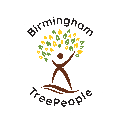 If you'd like to become a volunteer please complete this form.  What kinds of things would you like to get involved in? (please tick as many as you want)o tree plantingo tree surveyingo tree care (watering, pruning, etc)o monitoring planning applications and Tree Preservation Orderso organising events about treeso putting together tree trailsanything else?Do you already have any tree related skills or qualifications? We will have insurance to cover you when you are taking part in BTP organised activities.  Do you have any health conditions that we should know about?Please provide us with an emergency contact name and number for someone we can get in touch with in case of an emergency.Name: …………………………………………..      Number: …………………………………Privacy StatementBTP collects information about you so that we can contact you about training, events and activities and so that we can make sure that you are safe while carrying out activities.  This information is stored securely on computer by the BTP committee secretary.  When you stop being a volunteer all information held about you by BTP will be destroyed securely.Name:Address:Postcode:Mobile Number:Email address: